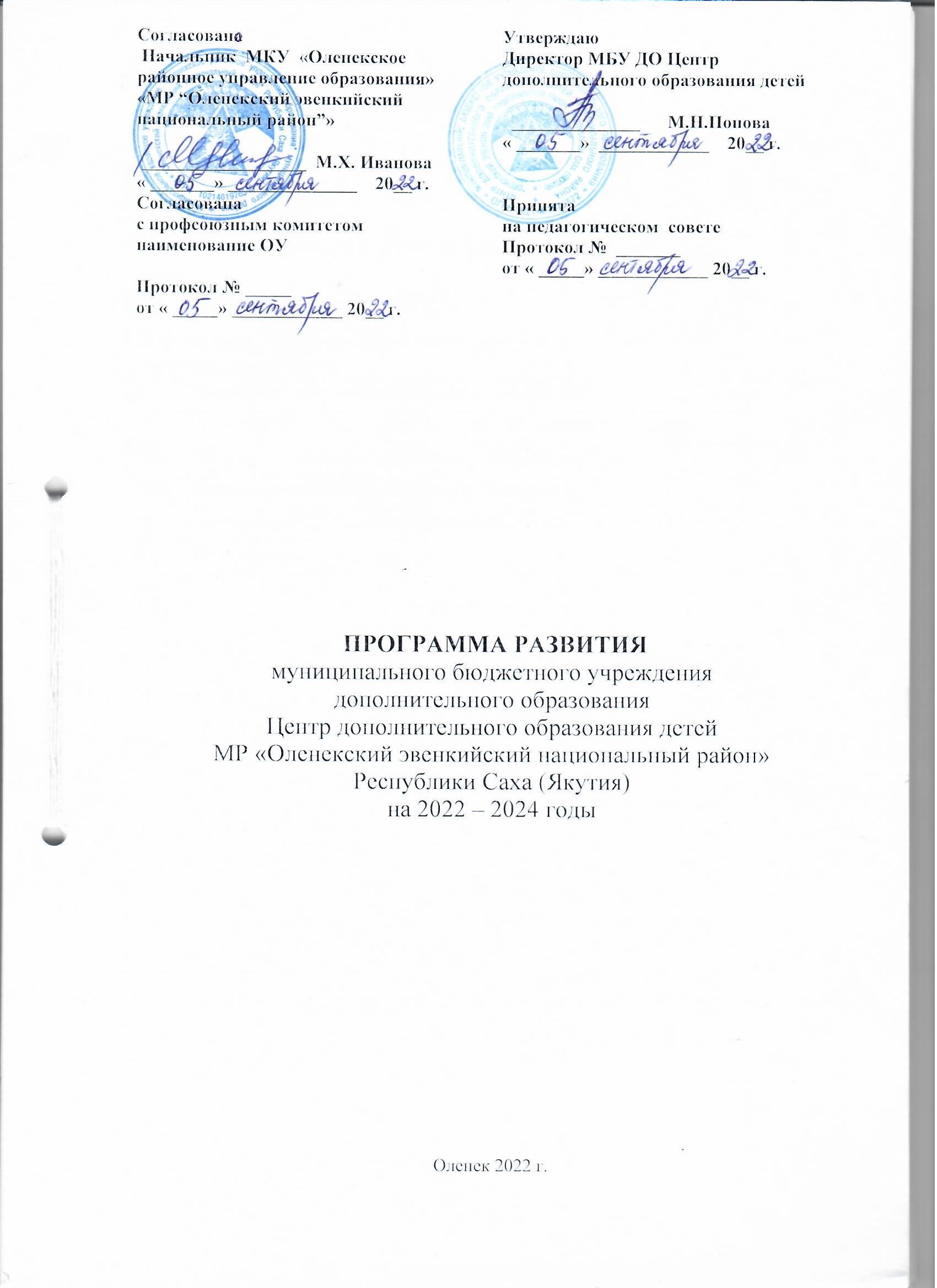 С О Д Е Р Ж А Н И ЕI. ПАСПОРТ ПРОГРАММЫВВЕДЕНИЕ	Целью развития системы дополнительного образования детей являются сохранение государственных гарантий в доступности и бесплатности, повышение эффективности системы дополнительного образования детей в создании условий для их саморазвития, успешной социализации и профессиональном самоопределении, организации активной жизнедеятельности детей; обеспечение комфортного самочувствия каждого ребенка в детском сообществе.	Ведущими ценностными приоритетами системы дополнительного образования детей являются: демократизация учебно-воспитательного процесса; формирование здорового образа жизни; саморазвитие личности; создание условий для педагогического творчества; открытость системы; создание нового поколения учебно-программного и методического обеспечения; системное развитие на основе информационных технологий;поиск, поддержка и развитие детской творческой одаренности. Дополнительное образование как составляющая единого образовательного пространства является бесплатным для детей.	Программа  развития  МБУ  ДО  ЦДОД  на  2022-2024  годы  (далее  -  Программа) является  управленческим  документом  по  обеспечению  условий  для  реализации  прав учащихся  на  качественное  дополнительное  образование  в  соответствии  с законодательством РФ в условиях комплексной модернизации образования в России. Главным  результатом  образования  должно  стать  его  соответствие  целям опережающего развития общества и инновационной экономики. Важной  задачей  является  усиление  воспитательного  потенциала  ОУ,  обеспечение индивидуализированного  социально-педагогического  сопровождения  каждого обучающегося. Современное  учреждение  дополнительного  образования  детей  должно  более  тесно взаимодействовать с семьей. В  качестве  основных  приоритетов  развития  дополнительного  образования  в  районе указаны следующие:Обновление и совершенствование качества образования. Развитие системы поддержки талантливых детей.Развитие и обновление педагогического потенциала.Современная образовательная инфраструктура. Сбережение  здоровья  и  формирование  культуры  здорового  образа  жизни обучающихся и воспитанников, педагогов. Развитие инклюзивного образования.Расширение самостоятельности образовательных учреждений.Документом,  определяющим  развитие  самостоятельности  образовательных учреждений  и  повышение  их  ответственности,  является  Федеральный  закон  Российской Федерации от 29.12.2012г. № 273 – ФЗ «Об образовании в Российской Федерации.II. ОБЩАЯ ХАРАКТЕРИСТИКА МБУ ДО ЦЕНТР ДОПОЛНИТЕЛЬНОГО ОБРАЗОВАНИЯ ДЕТЕЙ2.1. Информационная справка.Информационная справка составлена с целью ознакомления с деятельностью учреждения, накопленным опытом, потенциальными возможностями педагогического коллектива. Данная информационная справка является основой для определения проблем, решения которых позволят перевести МБУ ДО Центр дополнительного образования детей в режим развития.Полное наименование учреждения в соответствии с Уставом Муниципальное бюджетное учреждение дополнительного образования Центр дополнительного образования детей муниципального района «Оленекский эвенкийский национальный район» Республики Саха (Якутия).Юридический адрес: 678480, Республика Саха (Якутия), Оленекский эвенкийский национальный район, с. Оленек, ул. Октябрьская, д. 40, тел. 8(41169) 21-1-93.Учредителем Учреждения является Глава муниципального района «Оленекский эвенкийский национальный район» Республики Саха (Якутия). Функции и полномочия учредителя исполняет администрация муниципального района «Оленекский эвенкийский национальный район» Республики Саха (Якутия) через свое структурное подразделение:- МКУ «Оленекское районное управление образования».Имущество Учреждения закрепляется за ним на праве оперативного управления Учредителем, отражается на его отдельном балансе и является муниципальной собственностью администрации муниципального района «Оленекский эвенкийский национальный район» Республики Саха (Якутия).В целях содействия осуществлению самоуправленческих начал, развитию инициативы в работе всего коллектива Учреждения, расширению коллегиальных, демократических форм управления, создаются и действуют органы самоуправления: Общее собрание работников, Педагогический совет, Управляющий   совет и другие.2.2. История развития учрежденияЦентр дополнительного образования детей в с.Оленек был организован в 1998 году как Центр детских объединений. С первых дней образования и до сегодняшнего времени, учреждение дополнительного образования района предоставляет возможность учащимся заниматься художественным и техническим творчеством, туристско-краеведческой и эколого-биологической деятельностью, спортом и исследовательской работой – в соответствии со своими желаниями, интересами и потенциальными возможностями. Учащиеся и выпускники тех лет сегодня являются выпускниками престижных учебных заведений, востребованными специалистами в своей области. Учащиеся Центра неоднократно становились лауреатами и дипломантами различных конкурсов, проектов и фестивалей: республиканских конкурсов технического творчества детей по робототехнике «Ай-роботы», «Робоквест», «РоБОТС», «Деталька», всероссийской научно-инновационной конференции «Открой в себе ученого», всероссийского конкурса исследовательских и творческих проектов среди дошкольников и младших школьников «Я-исследователь», Республиканской научной конференции – конкурса молодых исследователей имени академика В.П. Ларионова «Шаг в будущее», Международном фестивале искусств детско-молодежного творчества и педагогических инноваций «Кубок Санкт-Петербурга по художественному творчеству – Ассамблея искусств».В 2016 году МБОУ ДОД ЦДОД переименовано в Муниципальное бюджетное учреждение дополнительного образования Центр дополнительного образования детей муниципального района «Оленекский эвенкийский национальный район». В настоящее время МБУ ДО Центр дополнительного образования детей (далее – Центр) - это многопрофильное учреждение дополнительного образования, предоставляющее детям возможность для разностороннего творческого развития, укрепления здоровья, получения навыков здорового образа жизни и профессионального самоопределения, с учетом их личностных образовательных интересов и потребностей. Сегодня педагогический коллектив Центра насчитывает 8 высококвалифицированных педагогов, среди которых – победители конкурсов профессионального мастерства различного уровня. Главная задача педагогического коллектива - педагогическая поддержка всех категорий детей, посещающих творческие объединения Центра, среди которых: одаренные и талантливые, с ограниченными возможностями здоровья, подростки «группы риска» и помощь своим воспитанникам быть в наше время успешными, здоровыми и востребованными. В течение всего учебного года ведется тесное взаимодействие кружков разной направленности (художественной, технической, социально-педагогической) с МБОУ «Оленекская СОШ» им.Х.М. Николаева, с МБОУ «Харьялахская СОШ» им. Х.А. Христофорова, с МБДОУ «Кэнчээри», «Кэрэчээнэ», «Чипичикан», «Эннэкээн». Из-за отдаленности наслегов, учащиеся Эйикской САОШ, Жилиндинской СОШ принимают участие в мероприятиях, конкурсах на заочном уровне. Ежегодно на базе ЦДОД работают летние оздоровительно – образовательный и волонтерский лагеря.               В 2020 уч.году ЦДОД присвоен статус «Муниципальный (опорный) центр дополнительного образования» Республики Саха (Якутия). Разработана «Дорожная карта» по организации деятельности Муниципального опорного центра дополнительного образования детей МР «Оленекский эвенкийский национальный район» в рамках федерального проекта «Успех каждого ребенка» национального проекта «Образование» на период до 2024г.             В 2021 году ЦДОД присвоен статус кандидата «Республиканской инновационной площадки».             В рамках федерального проекта «Успех каждого ребенка» национального проекта «Образование» МБУ ДО ЦДОД будет выделена субсидия из федерального бюджета бюджетам субъектов Российской Федерации на создание новых мест в 2022 – 2023 годах. Ключевая цель создания новых мест – увеличение охвата детей, занимающихся по общеразвивающим программам разных направленностей и повышение их вариативности. Типовая модель создания новых мест в МБУ ДО ЦДОД – «Мейкер» (робототехника, макетирование и моделирование, конструирование, программирование, инженерия, электроника).2.3. Основные направления деятельностиЦентр работает по следующим направлениям: образовательная, в том числе проектная деятельность, организация летней занятости детей, охват детей с ограниченными возможностями здоровья, подлежащих обучению, охват несовершеннолетних, попавших в трудную жизненную ситуацию и состоящих на различных профилактических учетах;охват несовершеннолетних лагерем дневного пребывания;охват несовершеннолетних различными мероприятиями;активное и качественное участие в международных, всероссийских, региональных, республиканских, муниципальных олимпиадах, конкурсах, НПК, соревнованиях.Образовательная деятельность осуществляется в Центре по 5 направлениям: - художественная;- социально-педагогическая;- техническая;- спортивная;- естественно-научная.Реализуются 8 дополнительных общеобразовательных (общеразвивающих) программ для учащихся в возрасте от 5 до 18 лет.Центром накоплен определенный опыт инновационной деятельности, который представлен творческими и социальными проектами с учетом интересов, потребностей детей и их родителей. Успешно реализованы образовательные проекты: районный смотр-конкурс виртуальных музеев учреждений образования района, «Творческая мастерская “Радужное дерево”», «Воспитание будущих “Урэн Хосуунов” в молодой семье», «Вожатское мастерство», «Моя трудовая династия», «Оранжевое настроение» и «Радуга желаний» для детей с ОВЗ, «Сказки народов Севера» среди Арктических районов, «Папа, мама, я – шахматная семья!»  и др.  В течение 2021 - 2022 года Центр охватил своими проектами и программами более тысячи детей и подростков.Российское движение школьников           В МБУ ДО ЦДОД действует РДШ ДО «Хардыы». В своей деятельности движение стремится объединять и координировать организации и лица, занимающиеся воспитанием подрастающего поколения и формированием личности. Российское движение школьников имеет свой устав, гимн, и предоставляет детям возможность выбрать одно из четырех направлений:·         личностное развитие (культурно-образовательные программы, развитие детских творческих проектов, популяризация здорового образа жизни, профориентация);·         военно-патриотическое направление (осуществляется при координации с Всероссийским военно-патриотическим движением «Юнармия»);·         гражданская активность (волонтёрство, забота и помощь нуждающимся, забота об окружающем мире, поисковая и трудовая работа, изучение истории, краеведение, воспитание культуры безопасности среди детей и подростков);·         информационно-медийное направление (поиск новых каналов коммуникации с молодёжью, работа в актуальных и интересных для молодых людей форматах).            В ходе реализации программы РДШ ожидаются следующие результаты:-       Повышение социальной компетенции детей.-       Сплочение коллектива детей, занятых интересующей их деятельностью.-       Формирование ценностного отношения к себе, другим, природе, человечеству.-       Социализация личности, формирование у неё активной жизненной позиции.-       Формирование нравственных качеств личности: патриотизма, коллективизма, ответственности, забота о младших и пожилых.-       Укрепление духовных связей между ребятами, развитие коллективизма.-       Привлечение широкого круга учащихся школы к деятельности детской организации.-       Формирование положительного имиджа детской организации.          За весь период работы мероприятиями Российского движения школьников охвачено более 1000 учащихся: - коммунарский сбор для учащихся ОСОШ и ХСОШ (30 учащихся);- в акциях, приуроченных к Великой Победе: челлендж «Георгиевская лента»,    «Наследники Победы», «Окна   Победы», мастер-класс по созданию «Брошь Победы»;-  во Всероссийских акциях в рамках Дня единых действий «Подари открытку трудящимся» сделанные своими руками;- в Республиканской экологической акции «Сдай батарейку»;- в челлендже «Оживи пионерскую открытку» и др.         По Российскому движению школьников одобрена первичная заявка для участия в Федеральном проекте «Навигаторы детства» по отбору кандидатов на должность советника директора школы по воспитанию и работе с детскими объединениями.Творческое развитие и социализация детей с ОВЗ          Для решения этой проблемы Центр создает социально-педагогические условия для социализации особенных детей, предоставляя им возможность для проявления творческого развития и социализации детей-инвалидов. По данному направлению в Центре реализуется проект “Радуга желаний”, “Оранжевое настроение”, который задуман с целью решения социальных задач, связанных с социальной адаптацией детей-инвалидов, детей с ограниченными возможностями здоровья и их семей в нашем районе. Совместные творческие занятия способствуют формированию у здоровых детей толерантности к физическим и психическим недостаткам больных детей, развивают чувство взаимопомощи и стремление к сотрудничеству, происходит коррекция отношений участников процесса интеграции детей, педагогов и родителей.Это проект, который позволит детям с ограниченными возможностями здоровья исполнить их желания в реализации их способностей в творчестве, искусстве, спорту.Организация летней занятости детей и подростковВ Центре сложилась традиционная система по организации каникулярного отдыха детей в летний период, которая развивает коммуникативные и познавательные компетенции учащихся. С 2018 года реализуется программа летнего образовательно - оздоровительного лагеря «ДюгАрт»  с дневным пребыванием детей, который включает в себя образовательную деятельность, направленную на обучение в различных мастерских, оздоровительную программу и игровые мероприятия. «ДюгАрт»  - это единое воспитательное пространство, обеспечивающее взаимодействие всех субъектов воспитательного процесса: родителей, детей, педагогов, общественных организаций, органов местного самоуправления и других. Работа с детьми, попавшими в трудную жизненную ситуациюУчитывая актуальность проблемы детей и подростков, находящихся в трудной жизненной ситуации при Центре с 2015 года организована Детская общественная организация «Хардыы», суть которой заключается в создании позитивной среды, включение детей, попавших в трудную жизненную ситуацию в социально-положительную жизнедеятельность. Организация и проведение культурно-массовых мероприятий на различных площадках района и по месту жительства.Центр организует и проводит массовые мероприятия различного уровня, направленные на развитие у обучающихся интеллектуальных и творческих способностей, интереса к проектной, научно-исследовательской, творческой, физкультурно-спортивной деятельности. 2.4. Кадровое обеспечениеСведения о руководителе учреждения: Директор-Попова М.Н., стаж работы – 3 года.Педагогический состав - 8 человек, из них 7 педагогов дополнительного образования, 1 – педагог-организатор.Из них имеют высшее образование 4 человек, среднее специальное – 3; среднее – 1.Квалификация педагогических кадров: высшая категория – 3, первая квалификационная категория – 0, соответствие занимаемой должности – 2, без категории – 3.Возрастной состав: до 25 лет – 0, от 25 до 35 лет – 3, от 35 и старше – 3, пенсионеры – 2.Педагогический стаж: до 2-х лет – 1, от 2 до 5 лет – 1, от 5 до 10 лет – 1, от 10 до 20 лет – 3, более 20 лет – 2. Из которых имеют почетные звания 2.5. Учащиеся МБУ ДО ЦДОДВ соответствии с Федеральным законом «Об образовании в Российской Федерации» в Центр принимаются дети в порядке, предусмотренном действующим законодательством и в соответствии с реализуемыми дополнительными общеобразовательными программами. Количество учащихся в МБУ ДО ЦДОД:2.6. Объекты Центра.В данное время на праве оперативного управления за Центром закреплено здание общей площадью - 242,8 кв.м. по адресу: 678480, Оленекский эвенкийский национальный район, с. Оленек, ул. Октябрьская, д. 40.Решение задач совершенствования материально-технической базы является необходимой основой создания хороших условий для педагогов в их учебно-воспитательной работе, развития детей и привлечения родителей в образовательно-воспитательный процесс.2.7. Профессиональная компетентностьПедагоги Центра постоянно участвуют в конференциях, семинарах, педагогических чтениях и других мероприятиях, повышающих их профессиональный уровень. Педагоги центра являются призерами конкурса профессионального мастерства:2.8. Управление Сегодня Центр функционирует как коллектив единомышленников, где внутреннее управление представляет собой целенаправленное взаимодействие и сотрудничество всех участников педагогического процесса, с опорой на инициативу и творчество, для достижения поставленных перед коллективом целей.Высшим органом управления Центра является общее собрание коллектива, которое принимает важнейшие решения по направлениям деятельности. В соответствии Устава органами управления являются: педагогический совет и управляющий (общественный) совет. Работа административно-управленческого аппарата ориентирована на анализ и стратегическое видение (прогностическая деятельность) на основе законодательных, нормативно-правовых актов с учетом структуры образовательного учреждения дополнительного образования детей и педагогического состава. Методологическую основу управления учреждением составляют методы: комплексно-целевого планирования, ситуационного управления, организации принятия обоснованных управленческих решений и их информационного обеспечения.Достижение целей образовательного процесса предусматривает гибкое управление кадровым составом, содержанием и организацией реализации поставленных целей и задач. Система управления Центра должна поспособствовать созданию условий для самореализации и саморазвития детей, повышение профессиональной компетентности педагогов.Настоящая программа развития МБУ ДО Центр дополнительного образования детей - важнейший стратегический документ, который предполагает разработку оптимальной модели деятельности учреждения дополнительного образования детей, предполагает выявление и создание необходимых условий для преобразования действующей системы и её продуктивного функционирования, характеризует стратегию развития на период 2022-2024 гг. Программа разработана на основе достоверных данных полученных в результате:- анализа положения дел Центра;- изучения социального заказа со стороны Управления образования, детей и их родителей (законных представителей);- мониторинга, проведенного по результатам деятельности Центра.НОРМАТИВНО-ПРАВОВОЕ ОБЕСПЕЧЕНИЕ       Правовой основой Программы являются Федеральный закон «Об образовании в Российской Федерации», Закон Республики Саха (Якутия) "Об образовании", Стратегия развития образования в Республике Саха (Якутия) на период до 2020 года, федеральное и республиканское законодательство, в которых определены приоритетные направления развития системы дополнительного образования детей в части обеспечения доступности дополнительного образования, расширения спектра дополнительных общеобразовательных программ, развитие системы управления качеством реализации дополнительных общеобразовательных программ, совершенствования финансово-экономических механизмов развития дополнительного образования. Документами, послужившими основанием для разработки Программы, также являются:1. Указ Президента Российской Федерации "О национальных целях и стратегических задачах развития Российской Федерации на период до 2024 года" от 07.05.2018 № 204;2. Государственная программа Российской Федерации «Развитие образования» на 2018-2025 годы, утвержденная распоряжением Правительства РФ от 26 декабря 2017 года № 1642;3. Муниципальная целевая программа «Развитие системы образования Оленекского эвенкийского национального района на 2017-2019 годы», утвержденная решением депутатов (Суглан) и Главы МР ОЭНР № 6 от 17 января 2020 г. IV. СОДЕРЖАНИЕ ПРОБЛЕМЫ И ОБОСНОВАНИЕ НЕОБХОДИМОСТИ ЕЁ РЕШЕНИЯ ПРОГРАММНЫМИ МЕТОДАМИ4.1. Особенности образовательного процесса образовательной организацииУсловия организации образовательного процесса в Центре регулируются ФЗ «Об образовании в РФ», Законом РС (Я) «Об образовании в РС (Я)», Уставом учреждения и иными правовыми актами в области дополнительного образования.Центр представляет собой целостную систему, призванную   развивать мотивацию личности к познанию и творчеству, обеспечивать дополнительные возможности для удовлетворения творческих и образовательных потребностей обучающихся в сфере дополнительного образования и досуга.Образовательный процесс осуществляется с учетом добровольности, свободного выбора обучающимися видов занятий. Центр реализует дополнительные общеобразовательные программы в течение всего календарного года, включая каникулярное время. График работы Центра устанавливается администрацией самостоятельно.Содержание дополнительных общеобразовательных программ и сроки обучения по ним определяются образовательной программой, разработанной и утвержденной Центром.Дополнительные общеобразовательные программы Центра ориентированы на:- создание необходимых условий для личностного развития учащихся, позитивной социализации и профессионального самоопределения; - удовлетворение индивидуальных потребностей учащихся в интеллектуальном, художественно-эстетическом, нравственном развитии, а также в занятиях научно-техническим творчеством; - формирование и развитие творческих способностей учащихся, выявление, развитие и поддержку талантливых учащихся; - обеспечение духовно- нравственного, гражданского, патриотического, трудового воспитания учащихся; - формирование культуры здорового и безопасного образа жизни, укрепление здоровья учащихся.Организация учебных занятий с учащимися осуществляется в соответствии с расписанием занятий, где указываются учебные группы, время и продолжительность занятий, место проведения, количество часов в неделю, фамилия и имя педагога, утверждается приказом директора Центра. В течение года расписание может корректироваться, изменения могут вноситься на основании приказа директора.Занятия в кружках проводятся от одного до четырех раз в неделю по 1-3 часа согласно учебно-тематическому плану педагога, составляемому в соответствии с рекомендациями СанПина. Продолжительность занятий 30–45 минут, перерыв – 5-10 минут. Численный состав учебных групп определяется педагогами в соответствии с характером деятельности, возрастом учащихся и дополнительной общеразвивающей программой педагога с рекомендуемого режима занятий детей по СанПин. Численный состав и время занятий группы утверждается директором Центра.Образовательный процесс имеет личностно-ориентированный характер, и его основой является гуманизация отношений всех участников процесса. Исходной позицией такого подхода является видение учащегося не объектом, а субъектом обучения, что влияет на развитие таких личностных качеств как активность, самостоятельность, общение. Обучение проводится в форме групповых, индивидуальных занятий, возможны дополнительные занятия, совместные занятия детей и родителей. На занятиях может применяться методика дифференцированного обучения: при такой организации образовательного процесса педагог излагает новый материал всем учащимся одинаково, а для практической деятельности предлагает работу разного уровня сложности (в зависимости от возраста, способностей и уровня подготовки каждого). Обучение детей-инвалидов и детей с ограниченными возможностями здоровья проводится по адаптивным дополнительным общеразвивающим программам в группах или индивидуально по согласованию с родителями (законными представителями), в соответствии с рекомендациями педагога-психолога, учителя-логопеда и индивидуальной программой обучения.Мониторинг качества предоставляемых услуг осуществляется на основании Положения о формах, периодичности и порядке промежуточной аттестации учащихся. Промежуточная аттестация учащихся является неотъемлемой частью образовательного процесса и позволяет всем участникам реально оценить результативность их совместной творческой деятельности согласно общеразвивающей программе творческого объединения.Промежуточная аттестация учащихся строится на принципах учета индивидуальных и возрастных особенностей учащихся, открытости проведения, свободы выбора педагогом методов и форм проведения оценивания результатов. 4.2. Анализ социального заказа в адрес Центра.Зная потребности детей, родителей, социума в образовательных услугах, можно определить перспективы развития Центра. С целью выявления социального заказа, адресованного Центру, были изучены:- содержание муниципальных заданий предыдущих лет;- социальный заказ Учредителя;- потребности учащихся и их родителей (методом анкетирования);- мнения педагогов Центра о путях его обновления (рассмотрение данного вопроса на педагогическом совете);- спектр услуг, оказываемых населению другими образовательными учреждениями в районе;- комплекс образовательных услуг, которые способен предоставить Центр (образовательный резерв с учетом кадрового состава учреждения).4.3. Анализ современного состояния и проблем.Чтобы соотнести выявленный социальный заказ с реальными возможностями Центра, необходимо провести анализ современного состояния и проблем Центра в основных сферах деятельности. Проблемному анализу были подвергнуты все основные сферы деятельности: образовательная, досуговая, управленческая.К числу достижений в этих сферах отнесены:•   увеличение спектра образовательных услуг;•   разнообразие форм образовательной и досуговой деятельности;• обеспечение летнего оздоровления и отдыха детей - программа «ДюгАрт»;      •   расширение сетевого взаимодействия;Анализ и охват участников в реализации инновационных проектов: - районный смотр-конкурс виртуальных музеев учреждений образования района (охват 12 образовательных учреждений района);- «Творческая мастерская “Радужное дерево”» (цель проекта заключается в том, что учащиеся кружка «Вдохновение» МБУ ДО ЦДОД организуют и представляют воспитанникам дошкольных образовательных учреждений района инсценировки по мотивам народных сказок. Таким образом, через организацию совместной творческой деятельности Центра дополнительного образования детей и дошкольных образовательных учреждений района можно организовать и провести цикл творческих мероприятий по сохранению и развитию традиций эвенкийского народа) (Охват 4 ДОУ);- «Воспитание будущих “Урэн Хосуунов” в молодой семье» (основная цель проекта: пропаганда примеров достойного отцовства, сохранение семейных и духовно-нравственных ценностей) (охват составил более 80 семей);- «Вожатское мастерство» (цель проекта: освоение основ вожатского мастерства и социализация учащихся через реализацию проекта «Школа вожатского мастерства») (охват составил более 500 учащихся младшего, среднего, старшего звена);- «Оранжевое настроение» и «Радуга желаний» для детей с ОВЗ (цель проекта: включение детей с ограниченными возможностями здоровья в различные виды индивидуальной и коллективной деятельности, расширение их круга интересов, творческих возможностей) (охват с начала реализации проекта составил ежегодно более 25 детей с ОВЗ);- «Сказки народов Севера» среди Арктических районов (цель данного проекта: созранение языка и культуры малочисленных народов Севера, популяризация фольклора. Формирование и развитие у детей духовно-нравственных ценностей через постановку мини-спектаклей) (охват 12 образовательных учреждений Оленекского района, 5 арктических районов) - «Папа, мама, я – шахматная семья!» - (цель проекта: популяризация игры в шахматы,  укрепление семьи и пропаганда семейных ценностей) (охват 18 семей)С начала реализации проектов Центр охватил своими проектами более тысячи детей и подростков.- «Старость в радость» (Цель проекта: создание и апробация новых форм организации досуга и занятости детей и людей золотого возраста путем проведения обучающих программ и тематических мероприятий) (охват составил более 80 пожилых и 100 учащихся среднего и старшего звена);- «Ветераны&Поколение Next» (цель проекта: воспитание гражданско-патриотических качеств у учащихся, организация командной игры через объединение детей и людей старшего поколения) (охват более 200 пожилых и учащихся среднего и старшего звена).       С начала реализации данных проектов Центр охватил своими проектами более тысячи детей, подростков, общественных объединений и пожилых людей.          Вместе с тем критический анализ позволил выявить ряд проблем в этих сферах деятельности:проблема улучшения образовательного процесса, включающая в себя поиск оптимального соотношения традиционных и инновационных форм работы; проблема дальнейшего привлечения в Центр квалифицированных кадров и повышения их качественно- квалификационного уровня;проблема материально-технического обеспечения Центра (нехватка компьютерного и учебного оборудования).              По результатам проблемного анализа основных направлений деятельности Центра было сделано заключение об его современном состоянии. Это позволило соотнести выявленный ранее социальный заказ с реальными возможностями учреждения и развернуть его в программу практической деятельности Центра с учетом перспективного развития на период 2022-2024 гг.V. КОНЦЕПЦИЯ И МОДЕЛЬ ОБРАЗОВАТЕЛЬНОЙ ДЕЯТЕЛЬНОСТИ5.1. Миссия учрежденияОсуществление обучения и воспитания детей по различным направлениям, воздействуя через обучение и воспитание на весь духовный мир ребенка и его социализацию.	Дополнительное образование - специфическая органическая часть системы общего и профессионального образования, представляющая собой процесс и результат формирования личности ребенка в условиях развивающей среды, предоставляющая детям социально-педагогические, образовательные, развивающие и другие услуги на основе свободного выбора и самоопределения.	В концепции федеральной программы развития образования подчеркивается, что основной целью дополнительного образования является создание механизмов, обеспечивающих устойчивое развитие системы дополнительного образования детей в интересах формирования физически здоровой и социально-активной личности ребенка, создание условий для активного включения детей и подростков в социально-культурную жизнь общества.	В первую очередь, Центром определены базовые ценности своей деятельности:Учащийся рассматривается нами не только как личность со своими интересами и потребностями, но и как гражданин своей Родины.Семья, где формируются духовно-нравственные качества личности ребенка и осуществляется связь поколений. Культура взаимоотношений между людьми - как одна из составляющих здорового общества.Педагог как личность, являющаяся основным носителем образования, культуры, любви и уважения к ребенку.Коллектив единомышленников - как основное условие существования и развития учреждения дополнительного образования.	Основными приоритетами в деятельности педагогов Центра являются:приоритет интересов учащихся; создание условий для свободного выбора учащимися видов деятельности, творческого самовыражения, коллектива и педагога;признание за учащимся права на пробы и ошибки в выборе, право на пересмотр возможностей в самореализации;создание «ситуации успеха» для всех и каждого;помочь учащемуся увидеть ступени собственного развития, стимулировать это развитие, не ущемляя достоинство личности.5.2. Принципы педагогической деятельности.В своей деятельности педагоги центра опираются на следующие педагогические принципы:1.Принцип гуманистической направленности воспитания и сотрудничества.	Ребенок вместе с педагогом познает мир, взаимодействует с миром, учится осмысленно и осознанно выстраивать свою жизнь в согласии с этим миром.	Взаимодействие педагога с ребенком происходит на основе добровольного сотрудничества, педагог и ребенок выступают на равных как субъекты совместной деятельности.2.Принцип природосообразности воспитания.	Педагог должен учитывать индивидуальные, возрастные особенности детей и подростков.3.Принцип культуросообразности.	Воспитание основывается на общечеловеческих ценностях, приоритетность исторического, культурного и духовного наследия России и Республики Саха (Якутия).4.Принцип целостности.	Системность, преемственность и непрерывность в развитии детей, с учетом их особенностей.5.Принцип добровольности.	Занятия только по желанию, без принуждения.6.Принцип открытости.ОСНОВНЫЕ ЦЕЛИ И ЗАДАЧИ, СРОКИ И ЭТАПЫ ПРОГРАММЫ       Цель Программы: Создание современной образовательной среды для обеспечения социокультурного и профессионального самоопределения, самореализации детей и подростков.       Задачи Программы:1) Повысить уровень эффективности образовательного процесса посредством обновления содержания образовательных программ на основе использования возможностей инновационных, информационно-коммуникационных технологий.2) Усовершенствовать структуру управления и кадровую политику Центра, обеспечить четкое взаимодействие всех её объединений.3) Расширить спектр образовательных услуг и реализацию творческих проектов с учетом современных запросов детей, родителей, общественности по месту жительства.4) Укрепить и развивать материально-техническую базу помещений Центра, привести их в соответствие с современными требованиями.5) Поиск новых форм работы и формата через развитие сетевого взаимодействия с образовательными и иными организациями. ОСНОВНЫЕ НАПРАВЛЕНИЯ, ПЛАН МЕРОПРИЯТИЙ ПРОГРАММЫ7.1. Совершенствование организации образовательного процесса	В обновлении содержания образования в Центре необходимо освоение педагогами инновационных технологий, соответствующих концепции развивающего, личностно-ориентированного образования, реализующих идею развития и саморазвития ребенка, обеспечивающих всестороннюю педагогическую поддержку каждого учащегося. В этой связи необходимо осуществить следующую работу:Диагностику реальных возможностей учащихся Центра;Ввести повсеместный дифференцированный подход к обучению и воспитанию учащихся в Центре, учет их индивидуальных особенностей и интересов, корректировку методов, форм обучения и воспитания в зависимости от уровня физического, умственного, эмоционального развития учащегося, а также его природных возможностей;Разработать пакет методических приложений к реализуемым в Центре дополнительным образовательным программам с описанием конкретных способов осуществления педагогической, нравственной поддержки учащегося.Высшим уровнем реализации дифференцированного подхода должна стать в перспективе разработка индивидуального маршрута личностного развития каждого учащегося.В перспективе рассмотреть возможность внедрения в практику работы Центра постоянно действующего мониторинга (регулярное отслеживание) личностных изменений учащихся.7.2. Обновление методической работыМетодическая деятельность должна быть нацелена на:Использование новых технологий, методик, приемов и форм обучения, обобщения опыта в решении образовательных и воспитательных проблем;Активное участие педагогов в совершенствовании образовательного процесса, создании образовательных программ нового поколения, ведении воспитательной работы в учебной и досуговой деятельности.В содержательном плане методическую работу целесообразно усовершенствовать в следующих аспектах:ввести аналитико-диагностическое обеспечение образовательно-воспитательного процесса в Центре. С этой целью необходимо:- организовать постоянный мониторинг образования и воспитания учащихся с дифференциацией по возрастам;- наладить постоянное отслеживание проблем и затруднений, с которыми сталкиваются педагоги в процессе реализации программ дополнительного образования.обеспечить обновление содержания и методов дополнительного образования в соответствии с перспективной образовательной моделью Центра:- организовать постоянно действующую систему индивидуальных консультаций педагогов по вопросам создания и модернизации образовательных программ, использования новых приемов и методик;- своевременное информирование педагогов по вопросам инноваций и передового опыта в сфере дополнительного образования детей.- сформировать банк данных инновационного опыта педагогов Центра, развивающего основные идеи Программы развития Центра.-оказание методической помощи педагогам по подготовке их публикаций в периодической печати, а также выступлений на конференциях, совещаниях по проблемам дополнительного образования.План программы развития МБУ ДО ЦДОД на 2022/2024 учебные годы         План реализации программы на предстоящие 3 года на этапе ее разработки представлен в виде перечня предполагаемых мероприятий, направленных на решение поставленных задач развития (табл. 1).таблица 1.             Решение поставленных задач методической деятельности МБУ ДО ЦДОД позволит добиться высокого качества образовательного процесса, основанного на современной педагогической парадигме и новых педагогических технологиях.VIII. КАДРОВОЕ И ФИНАНСОВОЕ ОБЕСПЕЧЕНИЕ ПРОГРАММЫ Одним из важнейших ресурсов Центра, способных обеспечить практическую реализацию разработанной модели развития являются кадры. В воспитывающее педагогическое сообщество Центра включаются следующие участники образовательного взаимодействия: директор, педагоги дополнительного образования, педагог-организатор, методист, техперсонал.Ведущая роль в организации жизнедеятельности Центра как целостной системы, отводится педагогическому коллективу. Развитие педагогического коллектива к его высокому уровню зрелости предполагает с одной стороны -  индивидуальность каждого педагога, с другой стороны – формирование сплоченной общности профессионалов-  единомышленников, способных коллегиально решать проблемы обновления содержания и организации образовательно-воспитательной деятельности центра.Желательно, чтобы педагог, работающий с гуманистической ориентацией, обладал: Гуманистическим мировоззрением, признающим в качестве главной ценности личность ребенка;Высоким уровнем профессиональных и психолого-педагогических знаний, основами педагогической техники (коммуникативными, творческими, прогностическими способностями, ораторским искусством и актерским мастерством);Способностью к самоанализу и самообразованию.Одним из важнейшим условий, обеспечивающим успех деятельности Центра, является наличие в педколлективе специалистов по различным аспектам инновационной деятельности: методиста, психолога, специалиста–консультанта по различным профилям и направлениям образовательно-воспитательной деятельности. Все эти должности необходимо ввести в штатное расписание Центра, так как они способны оказать квалифицированную помощь педагогам в совершенствовании их творческих объединений, учащимся в решении вопросов в самоопределении и самореализации.Важным вопросом кадрового обеспечения деятельности Центра является проблема сохранности и подбора педагогических кадров. В этой связи целесообразно организовать целевую подготовку к педагогической деятельности выпускников Центра.Финансовые ресурсы   Центра состоят из бюджетных средств. Поскольку бюджетное финансирование является целевым и предназначено в основном для выплаты зарплаты сотрудников, поэтому основной расчет по обеспечению развития деятельности Центра необходимо делать на внебюджетные средства. К последним относятся: грантовая поддержка, муниципальные средства, средства за платные услуги, спонсорские вклады от физических и юридических лиц. В качестве перспективных задач по финансированию деятельности Центра предполагается:- организовать платные услуги по мере их лицензирования;- совершенствовать рекламную деятельность центра;- поиск новых источников финансирования.Источники финансирования для реализации Программы развития ежегодно планируются в основном финансовом документе – Плане финансово-хозяйственной деятельности учреждения. Корректировка производится ежегодно в соответствии со сметой доходов и расходов, утверждённой главным распорядителем бюджетных средств на текущий финансовый год.             У здания МБУ ДО ЦДОД имеется центральное отопление, холодное и горячее водоснабжение, канализация, сантехническое оборудование в удовлетворительном состоянии, 6  учебных кабинетов в оперативном пользовании. На первом этаже здания расположены 3 учебных кабинета, на втором этаже четыре.             В настоящее время материально-техническая база образовательного учреждения требует обновления.Сведения материально-технической базы кружков технической направленности («Робототехника», «3Д моделирование»):Для полного освоения дополнительных общеразвивающих программ по техническим направленностям требуется:Сведения материально-технической базы кружков декоративно-прикладного творчества («Олан», «Вдохновение»): Для полного освоения дополнительных общеразвивающих программ декоративно-прикладного творчества («Олан», «Вдохновение») требуется:Сведения материально-технической базы кружка физкультурно-спортивного направления (шахматный кружок «Белая ладья»): Для полного освоения дополнительной общеразвивающей программы физкультурно-спортивного направления (шахматный кружок «Белая ладья») требуется:Сведения материально-технической базы социально – педагогического кружка «Юный краевед»: Для полного освоения дополнительной общеразвивающей программы социально-педагогического кружка «Юный краевед» требуется:- Отдельное помещение, оснащенное всеми оборудованиями для музея системы образованияДля освоения дополнительной общеразвивающей программы естественно-научного кружка «МИВОНА» требуется:Для освоения дополнительной общеразвивающей программы РДШ ДО «Хардыы» требуется:IX.ОЖИДАЕМЫЕ РЕЗУЛЬТАТЫ В результате реализации данной программы предполагается:1) увеличение численности детей и подростков, задействованных в различных формах внешкольной деятельности, вовлеченных в освоение дополнительных образовательных программ;2) обеспечение удовлетворенности участников образовательного процесса качеством образовательных услуг; 2) переход к устойчивому инновационному развитию, обеспечивающему успешность самореализации участников образовательного процесса; 3) повышение уровня и количества достижений детей в конкурсах различных направлений и уровней; 4) создание условий для совершенствования работы с одаренными и талантливыми детьми; 5) расширение доступа к услугам Центра детей с ограниченными возможностями здоровья, детей из малоимущих семей, детей, состоящих на различных видах учета; 6) создание условий для реализации современных программ научно-исследовательской, технической и конструктивной деятельности обучающихся; 7) разработка новых образовательных программ в области детского технического творчества;8) реализация эффективных механизмов мониторинга и оценки качества услуг Центра, в т.ч. и инструментов общественной экспертизы;9) сохранение самобытности и уникальности Центра.SWOT-анализ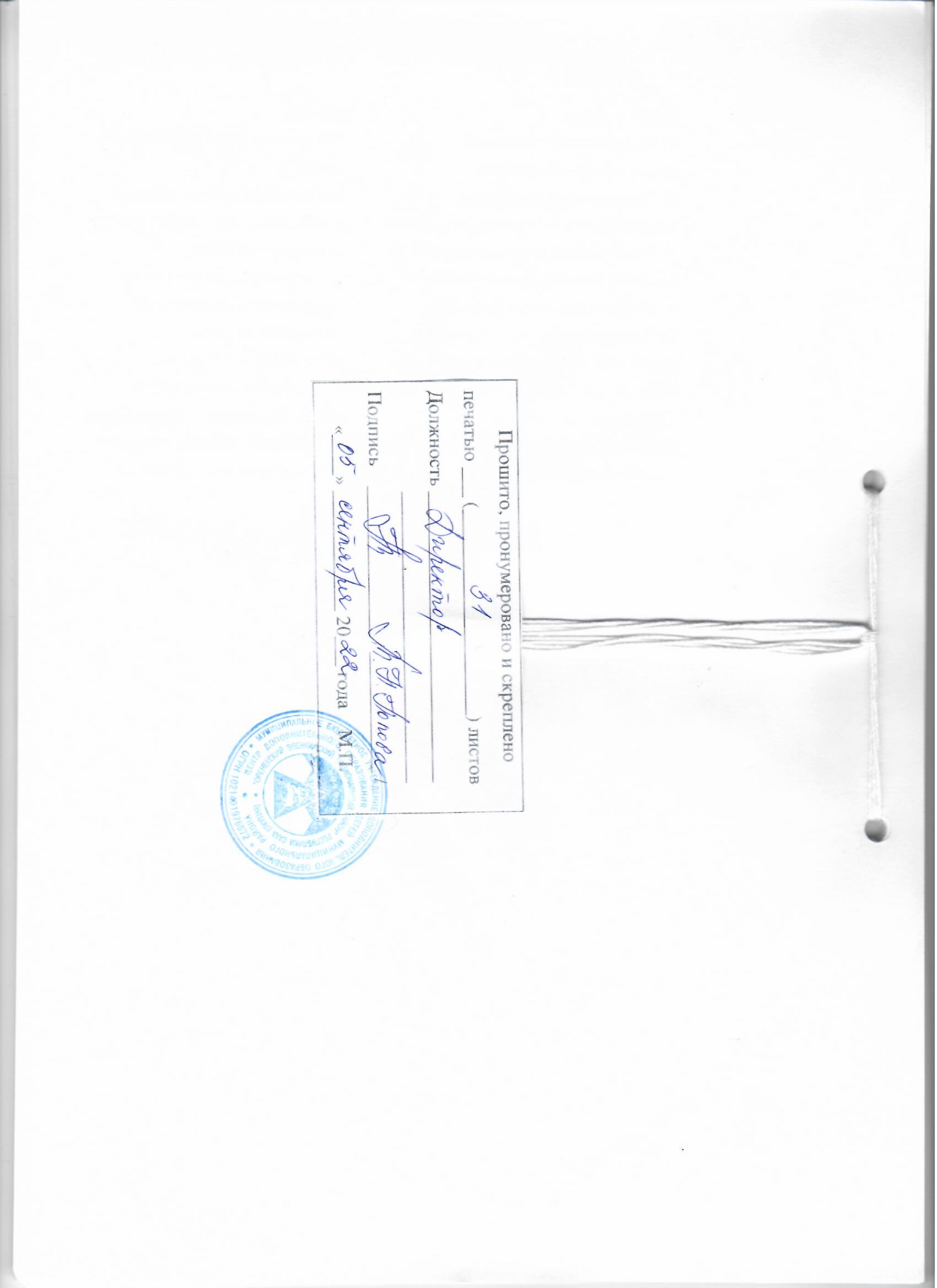 Оглавление стр.I. Паспорт Программы3II.Общая характеристика МБУ ДО Центр дополнительного образования детей8Нормативно-правовое обеспечение13IV. Содержание проблемы и обоснование необходимости ее решения программными методами14V.      Концепция и модель образовательной деятельности17Основные цели и задачи, сроки и этапы реализации Программы19Основные направления, план мероприятий Программы20Кадровое и финансовое обеспечение Программы21Ожидаемые результаты реализации Программы22SWOT-анализ23Наименование ПрограммыПрограмма развития Муниципального бюджетного учреждения дополнительного образования Центр дополнительного образования детей муниципального района «Оленекский эвенкийский национальный район» на 2022-2024 годы" (далее - Программа)Документы, послужившие основанием для разработки 1. Федеральный закон «Об образовании в РФ» от 29.12.2012 N 273-ФЗ;2. Указ Президента Российской Федерации "О национальных целях и стратегических задачах развития Российской Федерации на период до 2024 года" от 07.05.2018 № 204;3.Государственная программа Российской Федерации «Развитие образования» на 2018-2025 годы, утвержденная распоряжением Правительства РФ от 26 декабря 2017 года № 1642;4.Муниципальная целевая программа «Развитие системы образования Оленекского эвенкийского национального района на 2020-2022 годы», утвержденная решением депутатов (Суглан) и Главы МР ОЭНР № 6 от 17 января 2020 г. Разработчик ПрограммыМБУ ДО Центр дополнительного образования детейКоординаторы основных направлений и мероприятий ПрограммыПопова Мария Николаевна – директорУчастники ПрограммыПедагогический коллектив, родители (законные представители) учащихся, учащиеся, общественные и коммерческие организации, социальные партнеры МБУ ДО Центр дополнительного образования детей муниципального района «Оленекский эвенкийский национальный район» (далее - Центр)Исполнители ПрограммыПедагогический коллектив МБУ ДО Центр дополнительного образования детей муниципального района «Оленекский эвенкийский национальный район»Состояние проблемыСовершенствование образовательного процесса, поиск оптимального соотношения традиционных и инновационных форм работы; привлечение в Центр квалифицированных кадров и повышения их качественно- квалификационного уровня;материально-техническое обеспечение ЦентраЦель Программы:Создание современной образовательной среды для обеспечения социокультурного и профессионального самоопределения, самореализации детей и подростков.Основные задачи Программы:1) Повысить уровень эффективности образовательного процесса посредством обновления содержания образовательных программ на основе использования возможностей инновационных, информационно-коммуникационных технологий.2) Усовершенствовать структуру управления и кадровую политику Центра, обеспечить четкое взаимодействие всех объединений.3) Расширить спектр образовательных услуг и реализацию творческих проектов с учетом современных запросов детей, родителей, общественности по месту жительства.4) Укрепить и развивать материально-техническую базу помещений Центра, привести их в соответствие с современными требованиями.5) Поиск новых форм работы и формата через развитие сетевого взаимодействия с образовательными и иными организациями.Этапы и сроки реализации ПрограммыПеречень направлений реализации Программы1.Управленческая деятельность2.Образовательная деятельность3. Социокультурная деятельность4. Материально-техническое и информационное обеспечениеИсточники финансирования ПрограммыИсточники финансирования для реализации Программы развития ежегодно планируются в основном финансовом документе – Плане финансово-хозяйственной деятельности учреждения. Корректировка производится ежегодно в соответствии со сметой доходов и расходов, утверждённой главным распорядителем бюджетных средств на текущий финансовый год.Ожидаемые конечные результаты Программы:1) увеличение численности детей и подростков, задействованных в различных формах внешкольной деятельности, вовлеченных в освоение дополнительных общеразвивающих программ;2) обеспечение удовлетворенности участников образовательного процесса качеством образовательных услуг; 2) переход к устойчивому инновационному развитию, обеспечивающему успешность самореализации участников образовательного процесса; 3) повышение уровня и количества достижений детей в конкурсах различных направлений и уровней; 4) создание условий для совершенствования работы с одаренными и талантливыми детьми; 5) расширение доступа к услугам Центра детей с ограниченными возможностями здоровья, детей из малоимущих семей, детей, состоящих на различных видах учета; 6) создание условий для реализации современных программ исследовательской, научно-технической, конструктивной деятельности обучающихся; 7) разработка новых образовательных программ в области детского технического творчества;8) реализация эффективных механизмов мониторинга и оценки качества услуг Центра, в т.ч. и инструментов общественной экспертизы; 9) сохранение самобытности и уникальности Центра; Возможные риски, связанные с ходом реализации Программы1) Финансовые риски, связанные со снижением бюджетного финансирования и изменения параметров муниципального задания; 2) Риски, связанные с изменением законодательства в области дополнительного образования, что может привести к изменению целей и содержания проектов; 3) Операционный риск, учитывающий возможность того, что затраты (временные, организационные) будут отличаться от предполагаемых (например, затрат на обучение персонала); 4) Изменения кадрового состава образовательного учреждения Перечень индикаторов и показателей эффективности мероприятий Программы1)Увеличение доли образовательных учреждений, участвующих в мероприятиях, проводимых Центром на 20%; 2) Повышение доли участников мероприятий, удовлетворенных деятельностью Центра по основным направлениям деятельности до 95%; 3) Расширение спектра программ дополнительного образования, в том числе программ, обеспечивающих индивидуализацию образовательных траекторий на 20%; 4) Удовлетворенность учащихся и их родителей (законных представителей) содержанием образовательных программ для различных категорий учащихся до 95%; 5) Исключение случаев детского травматизма – 100%; 6) Использование здоровьесберегающих технологий педагогами Центра до 100%; 7) Пополнение имущественного комплекса Центра в части обновления IT-инфраструктуры на 20%; 8) Внедрение энергосберегающих технологий до 50%. Система организации контроля исполнения ПрограммыОрганизация контроля включает в себя:- мониторинг хода реализации мероприятий и проектов Программы, выполнения Программы;- привлечение общественности к оценке результатов Программы;- годовые публичные отчеты, ежегодный отчет самообследования.Вопросы реализации Программы рассматриваются на заседаниях: Педагогического Совета – 1 раз в год; Количество учащихсяКоличество учащихсяКоличество учащихся2019-2020 2020-2021 2021-2022 193 уч.184 уч.217 уч.Наименование Кол – во человекМуниципальный конкурс профессионального мастерства «Сердце отдаю детям»3Республиканский конкурс профессионального мастерства «Сердце отдаю детям2Сроки и этапы реализации Программы:1 этап (2022 год) – проектно-мобилизационный.         Переход от режима функционирования в режим развития: - корректировка программы с учетом введения новых нормативно-правовых документов, регламентирующих деятельность учреждений дополнительного образования. 2 этап (2023 год) – конструктивно – моделирующий.         Реализация режима развития: - совершенствование организационно - методической базы;Задачи развитияМероприятияСрокиРасширение спектра и повышение качества образовательных услугОбновление содержания дополнительных общеобразовательных программ, традиционно реализуемых в Центре, согласно требованиям, предъявляемым к дополнительному образованию на современном этапе2 квартал 2022г.2 квартал 2023г.2 квартал 2024г.  Расширение спектра и повышение качества образовательных услугКорректировка реализуемых дополнительных общеобразовательных программ согласно требованиям развития техносферы деятельности учреждений дополнительного образования2 квартал 2022г.2 квартал 2023г.2 квартал 2024г.  Расширение спектра и повышение качества образовательных услугКорректировка реализуемых дополнительных общеобразовательных программ с целью развития инновационного и предпринимательского мышления обучающихся2 квартал 2022г.2 квартал 2023г.2 квартал 2024г.  Расширение спектра и повышение качества образовательных услугРазработка и реализация дополнительных общеобразовательных программ для детей с ОВЗмай – август 2022г.Расширение спектра и повышение качества образовательных услугРазработка и реализация индивидуальных образовательных маршрутов для детей, одаренных или проявляющих способности в каком-либо виде деятельностимай – август 2022г.Расширение спектра и повышение качества образовательных услугРазработка и реализация тематических досуговых программ для каникулярного отдыха2 квартал 2022г.2 квартал 2023г.2 квартал 2024г.Расширение спектра и повышение качества образовательных услугРазработка программ воспитательной деятельности (трудового, эстетического воспитания  и др.)2 квартал 2022г.2 квартал 2023г.2 квартал 2024г.Расширение спектра и повышение качества образовательных услугРазработка сквозных (проблемно-тематических) программ, например: по пропаганде здорового образа жизни, по предпрофессиональной подготовке и др.2 квартал 2022г.2 квартал 2023г.2 квартал 2024г.Расширение спектра и повышение качества образовательных услугВведение в образовательный процесс новой направленности (НП «Образование» ФП «Успех каждого ребенка» «Новые места»): технической и разработка дополнительных общеобразовательных программ обучения конструкторской грамотности3 квартал 2022г.Качественное обновление кадрового составаОбучение и развитие педагогических кадров Центра Ежеквартально 2022-2024 уч.г.Качественное обновление кадрового составаРазработка и проведение обучающих семинаров по изучению новых педагогических технологий, технологий воспитательной деятельностиЕжеквартально 2022-2024 уч.г.Качественное обновление кадрового составаЕжегодная реализация методической темы, связанной с развитием профессионального мастерства педагоговЕжегодно 2022-2024 уч.г.Качественное обновление кадрового составаПроведение тематических педагогических советов, мастер-классов, круглых столов1 квартал 2022г.1 квартал 2023г.1 квартал 2024г.Качественное обновление кадрового составаОбучение педагогов по программам повышения квалификации в учреждениях дополнительного профессионального образованияЕжеквартально 2022-2024 уч.г.Развитие социального партнерстваПродолжение сотрудничества с ГАНОУ РС(Я) РРЦ «Юные якутяне», ЯРО РДШ2022-2024 уч.г.Развитие социального партнерстваАктивное привлечение в качестве партнеров родителей обучающихся на примере авторских проектов педагогов ЦДОДЕжеквартально 2022-2024 уч.г.Развитие социального партнерстваРазвитие партнерства с некоммерческими социальными организациями с целью проведения образовательных мероприятийЕжеквартально 2022-2024 уч.г.Развитие социального партнерстваЗаключение соглашений о сотрудничестве с ведущими образовательными и научными организациями РС(Я)3 квартал 2022г.3 квартал 2023г.3 квартал 2024г.Повышение эффективности образовательного процессаУчастие в конкурсах программ и проектов по организации и проведению каникулярной деятельности3-4 квартал 2022г.3-4 квартал 2023г.3-4 квартал 2024г.Повышение эффективности образовательного процессаДиссеминация педагогического опыта в конкурсах программ и проектов дополнительного образования детей (районного, республиканского и всероссийского уровня)2, 4 квартал 2022г.2, 4 квартал 2023г.2, 4 квартал 2024г.Повышение эффективности образовательного процессаРеализация мероприятий республиканского уровня (конкурсов, мастер-классов, фестивалей и др.)Ежеквартально 2022-2024 уч.г.Разработка общего годового плана работы ЦДОД2-3 квартал 2022г.2-3 квартал 2023г.2-3 квартал 2024г.Информационное сопровождениеОбеспечение информационного сопровождения мероприятий о деятельности МБУ ДО ЦДОД в СМИ, сети «Интернет», на сайте учреждения и др.Ежеквартально 2022г.Ежеквартально 2023г.Ежеквартально 2024г.НаименованиеКоличествоНоутбуки7Нетбуки23Д принтер1Набор для сублимационной печати1Lego Wedo 1.04Lego MRT 4Lego Mindstorms ev32Lego Mindstorms nxt2Обычные лего2НаименованиеКоличествоНоутбуки40Интерактивные доски2Мультимедийные проекторы2Конструкторы 9797 «Lego Mindstorms NXT» 15Конструкторы EV-3 «Lego Mindstorms NXT» 15Программное обеспечение «NXT-G», «Robolab 2.9», «Robot-C».1Lego Wedo 2153Д принтеры53Д ручки50НаименованиеКоличествоШвейная машина5Оверлочная машина 2Эл.утюг1НаименованиеКоличествоШвейная машина30Оверлочная машина20Вышивальный модуль10Ноутбуки30Вешалка стойка3Вязальная машина10Манекен10Эл.утюг5Доска гладильная4Интерактивная доска2Парогенератор4Плоскошовный оверлок5НаименованиеКоличествоШахматы7Шахматные часы5НаименованиеКоличествоШахматы37Шахматные часы20Интерактивная доска1Демонстрационная доска1Напольный шахматный баннер с объемными фигурами1Уличные шахматы с объемными фигурами1НаименованиеКоличествоМобильные стенды2Стенды4Компьютер1НаименованиеКоличествоДемонстрационная доска1Мультимедийный проектор1Витрины, стеллажи6Ноутбуки15Мобильные стенды15НаименованиеКоличествоНастольная лупа20Фитолампа светодиодная7Аквариум2Микроскоп20Выставочные витрины5Глобус на ножках1Набор маркеров COPIC5Мини-холодильник1Интерактивный сенсорный стол1Мультимедийный проектор1Демонстрационная доска1Ноутбуки15НаименованиеКоличествоМузыкальная аппаратура1Единые свитшоты, футболки, кепки37Ноутбуки10Планшет напольный5Интерактивная доска1Уголок РДШ1Баннер РДШ1Внутренние стороны Сильные стороны: 1) Возможность расширения спектра услуг; 2) Возможность введения платных услуг; 3) Возможность установления сотрудничества с предприятиями; 4) Спектр услуг, позволяющий охватывать большую целевую аудиторию; 5) Наличие опыта работы с детьми у педагогов. Слабые стороны: 1) Отсутствие отдельного центра; 2) Низкий уровень материально-технического обеспечения;3) Отсутствие должного финансирования;4) Отсутствие собственных авторских методик; 4) Непривлекательность программ ДОП и сложности с поиском квалифицированных педагогов. Внешние стороны Возможности: 1) Возможность получения дополнительного дохода; 2) Индивидуальная работа с одаренными и талантливыми детьми; 3) Возможность получения субсидий (гранты) для открытия и развития социально значимого проекта; 4) Использование дистанционной формы обучения с учащимися отдаленных наслегов.5) Расширение спектра сетевого взаимодействия с ОУ, предприятиями малого бизнеса и учреждениями.Угрозы: 1) Конкуренция с СОШ («Точка роста»); 2) Снижение уровня доходов населения и, как следствие, снижение прибыли;3) Отсутствие желающих со стороны населения в части получения платных образовательных услуг; 4) Вероятность изменения законодательства и ужесточения требований, которые усложнят производственные процессы. 